Personal Information	Personal Information	Personal Information	Personal Information	Personal Information	First NameFirst NameLast NameLast NameAddress(to which correspondence should be sent)Address(to which correspondence should be sent)GenderGenderDate of BirthDate of BirthMobile NoMobile Noe- mailCurrent Nationality(as stated in the passport)Current Nationality(as stated in the passport)Passport NumberPassport NumberAdd Your photoAdd Your photoUniversity/School/EducationUniversity/School/EducationUniversity/School/EducationUniversity/School/EducationUniversity/School/EducationFull Name of the School/ University of MedicineFull Name of the School/ University of MedicineAddressAddressTelephone NoTelephone NoFax(If available)Name of current courseName of current courseYear of AdmissionYear of AdmissionExpected Date of GraduationExpected Date of GraduationDean’s LetterPrevious Higher Educational QualificationsPrevious Higher Educational QualificationsOtherOtherOtherOtherOtherAre you studying in a country other than your own?                                                  Are you studying in a country other than your own?                                                  Are you studying in a country other than your own?                                                  Are you studying in a country other than your own?                                                  Are you studying in a country other than your own?                                                  I hereby declare that I have no criminal convictions.                                                  I hereby declare that I have no criminal convictions.                                                  I hereby declare that I have no criminal convictions.                                                  I hereby declare that I have no criminal convictions.                                                  I hereby declare that I have no criminal convictions.                                                  I hereby declare that the information furnished by me is accurate                         I hereby declare that the information furnished by me is accurate                         I hereby declare that the information furnished by me is accurate                         I hereby declare that the information furnished by me is accurate                         I hereby declare that the information furnished by me is accurate                         I hereby declare that it will be my responsibility to get my passport stamped       with Sri Lankan Student Entry visa from the respective Sri Lankan High                      Commission after I am notified that my elective has been approved by the      Sri Lankan Department of Immigration and Emigration.I hereby declare that it will be my responsibility to get my passport stamped       with Sri Lankan Student Entry visa from the respective Sri Lankan High                      Commission after I am notified that my elective has been approved by the      Sri Lankan Department of Immigration and Emigration.I hereby declare that it will be my responsibility to get my passport stamped       with Sri Lankan Student Entry visa from the respective Sri Lankan High                      Commission after I am notified that my elective has been approved by the      Sri Lankan Department of Immigration and Emigration.I hereby declare that it will be my responsibility to get my passport stamped       with Sri Lankan Student Entry visa from the respective Sri Lankan High                      Commission after I am notified that my elective has been approved by the      Sri Lankan Department of Immigration and Emigration.I hereby declare that it will be my responsibility to get my passport stamped       with Sri Lankan Student Entry visa from the respective Sri Lankan High                      Commission after I am notified that my elective has been approved by the      Sri Lankan Department of Immigration and Emigration.I hereby declare that I understand that the student entry visa is valid for 4               weeks only.I hereby declare that I understand that the student entry visa is valid for 4               weeks only.I hereby declare that I understand that the student entry visa is valid for 4               weeks only.I hereby declare that I understand that the student entry visa is valid for 4               weeks only.I hereby declare that I understand that the student entry visa is valid for 4               weeks only.I hereby declare that I am willing to pay the required money (approximately     200 USD) to the Department of Immigration & Emigration if I request extensionmy student visa.I hereby declare that I am willing to pay the required money (approximately     200 USD) to the Department of Immigration & Emigration if I request extensionmy student visa.I hereby declare that I am willing to pay the required money (approximately     200 USD) to the Department of Immigration & Emigration if I request extensionmy student visa.I hereby declare that I am willing to pay the required money (approximately     200 USD) to the Department of Immigration & Emigration if I request extensionmy student visa.I hereby declare that I am willing to pay the required money (approximately     200 USD) to the Department of Immigration & Emigration if I request extensionmy student visa.I hereby declare that I accept I am not eligible for a refund of elective fee if I     request cancellation of elective later than 2 weeks of my elective date.I hereby declare that I accept I am not eligible for a refund of elective fee if I     request cancellation of elective later than 2 weeks of my elective date.I hereby declare that I accept I am not eligible for a refund of elective fee if I     request cancellation of elective later than 2 weeks of my elective date.I hereby declare that I accept I am not eligible for a refund of elective fee if I     request cancellation of elective later than 2 weeks of my elective date.I hereby declare that I accept I am not eligible for a refund of elective fee if I     request cancellation of elective later than 2 weeks of my elective date.I hereby accept the 20 USD paid by me as a processing fee is not refundable.    I hereby accept the 20 USD paid by me as a processing fee is not refundable.    I hereby accept the 20 USD paid by me as a processing fee is not refundable.    I hereby accept the 20 USD paid by me as a processing fee is not refundable.    I hereby accept the 20 USD paid by me as a processing fee is not refundable.    I also understand the process of refunding will take over 3 months time.            I also understand the process of refunding will take over 3 months time.            I also understand the process of refunding will take over 3 months time.            I also understand the process of refunding will take over 3 months time.            I also understand the process of refunding will take over 3 months time.            I hereby declare that I will bear all my expenses.                                                        I hereby declare that I will bear all my expenses.                                                        I hereby declare that I will bear all my expenses.                                                        I hereby declare that I will bear all my expenses.                                                        I hereby declare that I will bear all my expenses.                                                        I hereby declare that I will be arranging my accommodation.                                  I hereby declare that I will be arranging my accommodation.                                  I hereby declare that I will be arranging my accommodation.                                  I hereby declare that I will be arranging my accommodation.                                  I hereby declare that I will be arranging my accommodation.                                  I hereby declare that I understand that my application will not be processed if  I do not respond in time for future communications related to this matter.I hereby declare that I understand that my application will not be processed if  I do not respond in time for future communications related to this matter.I hereby declare that I understand that my application will not be processed if  I do not respond in time for future communications related to this matter.I hereby declare that I understand that my application will not be processed if  I do not respond in time for future communications related to this matter.I hereby declare that I understand that my application will not be processed if  I do not respond in time for future communications related to this matter.Submission dataSubmission dataSubmission dataSubmission dataSubmission dataElective No:01Duration :     From:           To: Duration :     From:           To: Duration :     From:           To: Duration :     From:           To: Special areas of interestElective No:02Duration :     From:           To: Duration :     From:           To: Duration :     From:           To: Duration :     From:           To: Special areas of interestElective No:03Duration :      From:          To: Duration :      From:          To: Duration :      From:          To: Duration :      From:          To: Special areas of interestAddress, telephone and fax number of the Sri Lankan High Commission where you need to submit your passport to stamp the Sri Lankan Student Entry visa If your elective is approved: Address, telephone and fax number of the Sri Lankan High Commission where you need to submit your passport to stamp the Sri Lankan Student Entry visa If your elective is approved: Address, telephone and fax number of the Sri Lankan High Commission where you need to submit your passport to stamp the Sri Lankan Student Entry visa If your elective is approved: Address, telephone and fax number of the Sri Lankan High Commission where you need to submit your passport to stamp the Sri Lankan Student Entry visa If your elective is approved: Address, telephone and fax number of the Sri Lankan High Commission where you need to submit your passport to stamp the Sri Lankan Student Entry visa If your elective is approved: 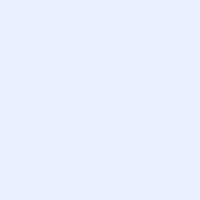 